Table of Contents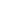 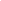 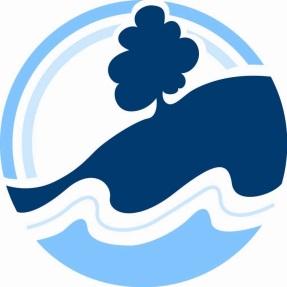 SCHOOL PROFILE STATEMENTWHOLE SCHOOL PREVENTION STATEMENTCODE OF CONDUCTRights and ResponsibilitiesShared ExpectationsSCHOOL ACTIONS AND CONSEQUENCESROLES AND RESPONSIBILITIES OF THE PRINCIPAL AND SCHOOL COUNCILAPPENDICESSCHOOL PROFILE STATEMENTKunyung Primary School offers an exceptional, balanced education that builds on the diverse gifts and talents students bring to our learning community.  We educate our students through challenging, coherent programs, using exemplary learning and teaching practice. We aim to develop inquiring, life-long learners who appreciate the richness of the world, view life through confident eyes and act to promote a peaceful, sustainable world.We value the integrity and goodness all members bring to our diverse school community. We promote international mindedness through following the qualities of the Learner Profile in our everyday life: Inquirers, Knowledgeable, Thinkers, Communicators, Principled, Open Minded, Caring, Risk Takers, Balanced, Reflective   We promote responsible citizenship through the following attitudes: Appreciation, Commitment, Confidence, Cooperation, Creativity, Curiosity, Empathy, Enthusiasm, Independence, Integrity, Respect, ToleranceWe see these values as being central to ensuring a safe and secure environment for our students to flourish.Social – community and demographicsEstablished in 1979 our school is currently experiencing a growth in enrolmentsIn 2017, school enrolments are around 715 student and we will have 48 staff membersOccupations of the parents place the school in the top 20th percentile of schools in Victoria in regard to socio-economic factorsA low percentage of students identified as coming from Language Backgrounds Other Than English (LBOTE)Low percentage of students funded by the Program for Students with Disabilities (PSD)Families value education and have high expectations of their childrenMotivated students come well prepared for learning and families continue to support their endeavoursParents provide strong community support for all aspects of schoolingOur reputation attracts families from neighbouring areasOur committed, professional staff team reflects a balance of age and experience EducationalClassrooms are structured accordingly ie. Prep, Junior, Middle and Senior gradesOur 3 Pillars of Inquiry Learning, Personalised Learning and Learner Agency support our comprehensive curriculum which prioritises Literacy, Numeracy and Units of InquiryThe curriculum aligns with both Victorian Curriculum and the International Baccalaureate – Primary Years ProgrammeThe curriculum is augmented by weekly classes in French, Visual Arts, Performing Arts, STEM and Physical EducationStudents with special needs are supported through a range of strategies and programs An array of extra-curricular activities are offered Strong student leadership programs are in place, including Peer Mediation, community action, sport, media and the environment.Technological Data projectors, interactive whiteboards or flat screen TV’s are installed in all permanent classrooms and school libraryA BYOD program is facilitated in grades 3 to 6  and the Prep and Junior learning areas are equipped with notebook computers at a ratio of 1:5The majority of students have access to computers and internet at homeEnvironmental – grounds and facilitiesOur school is located on a 2.5 hectare site in Mount Eliza with sweeping views of Port Phillip BayThe sloping site is an ongoing factor when determining new building placement, highlighting the potential need for a designated accommodation constraintThe very appealing setting is neat with well-maintained buildings and facilities Well equipped, flexible learning spaces are conducive to effective learningAttractive colourful classrooms and corridors abounds with examples of student workOutdoor facilities cater for varying talents and interests and include: playground equipment, synthetic oval, jogging track and sound shell. The school community enjoys using our outdoor facilities out of school hoursWHOLE SCHOOL PREVENTION STATEMENTThe Student Engagement Policy at Kunyung Primary School is based on Restorative Practice. We seek to repair damage caused to members of the school community and restore relationships.We aim to:encourage a climate of cooperation and mutual respect through leadership, teaching practices and modelling of desired behavioursimplement a comprehensive skills-based program including peer mentoring and buddy grades.provide a comprehensive curriculum which prioritises literacy, numeracy and an inquiry approach to learning and aligns with both Victorian Curriculum and the International Baccalaureate – Primary Years Programme (PYP)develop positive classroom cultures in line with the PYPencourage personal recognition implement a comprehensive transition program incorporate students' needs and voice into daily classroom activities as appropriate support students with special needs through a range of strategies and programsensure that school organisation and management practices are democratic, inclusive  and collaborative encourage student leadership skills through various leadership programstrain all Year 6 students in the 6 Steps of Mediation in preparation to be Peer Mediators (see Appendix 4)ensure the consistent and fair application of the Student Engagement Policyensure that policies, programs and strategies are put in place that aim to build a sense of belonging and promote wellbeing use a range of resources to develop preventative programs which align with the PYP Learner Profile and attitudes provide social skills programs for students with specific needs, including Social Stories  (see Appendix 11)identify bullying behaviour as detrimental to the welfare and general well-being of students, staff and community members (See Appendix 1)focus on primary prevention programs that assist students to develop skills and abilities to respond to issues of bullying (See Appendix 1)have clear procedures to address bullying incidents as they arise (See Appendix 1)develop problem solving skills to help address anxiety in studentsensure all staff members have an understanding of the steps and/or strategies that have been put in place to quickly and effectively respond to class and playground issues involve the school community in developing processes and protocols to respond to issuesutilise Departmental surveys to collect relevant data from parents, staff members and studentsSchool Strategic Plan 2013 - 2016Engagement and wellbeing goals To implement a whole school model of agreed high quality instructional practice. To ensure that the learning journey of each student is smooth, logical and seamless.Engagement and wellbeing targets By 2017, there will be an increase in the school mean for identified factors within the Attitudes to School Survey By 2017, there will be an increase in the school mean for identified factors with the Parent Opinion SurveyActions for school improvement identified in Strategic PlanTo develop an agreed inquiry, concept driven approach to teaching and learningFully develop a whole school professional learning plan and model that has peer observation and feedback, coaching, mentoring, modelling, instructional rounds and learning walks as a focus. Fully embed the Performance and Development Culture into the school. Focus on multiple sources of feedback including student and colleague feedback and reflection For all staff to be involved in the professional learning model that encapsulates the PYP 5 Essential Elements and visible thinking cultureDevelop a system that assists students to develop, manage and monitor their own learning. This would include: Student reflection, Learning goals, Learning continuums, Metacognition and Taking actionFocus on the concept of personalised learning and differentiation.Focus and clarify the concept of international mindedness to gain consistency of understanding across the schoolDevelop and implement a comprehensive assessment schedule inclusive of social and emotional domainsBuild skills in understanding and applying assessment for, as and of learning Develop systems and processes to ensure quality feedback is provided (staff to staff, staff to students, students to students, students to staff)Review the assessment policy and deepen understanding about summative and formative assessmentStrengthen staff members understanding of working with data – live and trackingData driven planning in professional learning teams and enhanced reporting practicesEstablish a moderation program within and across year levelsExplore ILP’s processes and expectationsDevelop learning pathways for identified students including support for under achievers and high achieversStrengthen transition conversations and processes - prior, during and post schoolFurther strengthen the school’s tracking of individual students and monitor social, academic, behaviour, intervention support and attendance (recommend Student Mapping Tool)Ensure reporting practices reflect the development of the ‘whole child’ including the 5 IB PYP Essential ElementsCODE OF CONDUCTRights and ResponsibilitiesAt Kunyung Primary School we believe that every member of the school community has a right to fully participate in an educational environment that is safe, supportive and inclusive. Everyone deserves to be treated with respect and dignity.The Learner Profile and Attitudes are an integral part of the Essential Agreements established throughout the school and support our philosophy and vision.In any organisation, there will be conflict.  Members of the Kunyung Primary School community use mediation and conflict resolution strategies to resolve these issues.   We ensure that anti-bullying and anti-harassment strategies are fully implemented. (see Appendix 1)We adhere to our legal responsibilities under the relevant legislation including:The Equal Opportunity Act 2010 (Vic) which prohibits discrimination on the basis of protected attributes (characteristics) including race, religion, disability, sex, age, gender identity and sexual orientation. http://www.austlii.edu.au/au/legis/vic/consol_act/eoa2010250/The Charter of Human Rights and Responsibilities Act 2006 (Vic), which requires public authorities, including government schools and their employees, to act compatibly with human rights and to consider human rights when making decisions and delivering services. Charter decisions in schools include decisions around enrolment, attendance, responding to behaviour concerns (including preventing the escalation of behaviours), the making of adjustments for students with disabilities, preventing and responding to bullying, use of restrictive practices including restraint, and decisions to suspend or expel a student. Rights protected by the Charter include the protection of families and children (including promoting the best interests of the child), the right to equality, and cultural and religious rights.​http://www.austlii.edu.au/au/legis/vic/consol_act/cohrara2006433/The Disability Standards for Education 2005, which clarify and make more explicit the obligations on schools and the rights of students under the Disability Discrimination Act 1992 (Cth). The standards cover enrolment, participation, curriculum development, student support services, and harassment and victimisation.https://education.gov.au/disability-standards-educationThe Education and Training Reform Act 2006 (Vic), which states that all Victorians, irrespective of the education and training institution they attend, where they live or their social or economic status, should have access to a high quality education that—(i)    realises their learning potential and maximises their education and training achievement;(ii)   promotes enthusiasm for lifelong learning;(iii)  allows parents to take an active part in their child's education and training.http://www.austlii.edu.au/au/legis/vic/consol_act/eatra2006273/Ministerial Order No. 870 – Child Safe Standards – Managing the risk of child abuse in schoolshttp://www.gazette.vic.gov.au/gazette/Gazettes2016/GG2016S002.pdfCommitment to Child Safety (See appendix 14)Kunyung Primary School is committed to safety and wellbeing of all children and young people.  This will be the primary focus of our care and decision-making.Kunyung Primary School has zero tolerance for child abuse.Kunyung Primary School is committed to providing a child safe environment where children and young people are safe and feel safe, and their voices are heard about decisions that affect their lives.  Particular attention will be paid to the cultural safety of Aboriginal children and children from culturally and/or linguistically diverse backgrounds, as well as the safety of children with a disability.Every person involved in Kunyung Primary School has a responsibility to understand the important and specific role he/she plays individually and collectively to ensure that the wellbeing and safety of all children and young people is at the forefront of all they do and every decision they make.Shared ExpectationsEffective schools share high expectations for the whole-school community. Shared expectations are:jointly negotiated, owned and implemented by all members of the school community, including studentsclear and specificfocused on positive and pro-social behavioursfocused on prevention and early interventionsupported by relevant proceduresconsistent, fair and reasonablelinked to appropriate actions and consequences.Schools – principals, teachers and school staff.The Principal and staff at Kunyung Primary School accept they have a responsibility to provide an educational environment that ensures all students are valued and cared for, feel they are part of the school, and can engage effectively in their learning and experience success. The school can be expected to:use a range and balance of teaching strategies (including ICT) to address the needs of students who have reached different stages in their development and those who have different learning stylesempower students in the management and monitoring of their own learning by embedding inquiry learningfocus on implementation of the International Baccalaureate Primary Years Program (PYP).liaise with the school and broader communitypromote international mindedness so that the children at Kunyung discover the importance of the rights of others including the right to learn and the impact these virtues have on the learning experience of themselves and othersThe school Wellbeing program can be expected to provide:a process to support students with specific needs through the Staged Response model  (see Appendix 9)access to the services of Student Support Services Officers (SSSO)Educational Support Staff (ESS) and additional, locally funded, professionals in a carefully planned way to maximise the time and expertise available.Student Support Teams to address learning needs of individual students, which meet on a regular basisa Wellbeing Team which includes the AP, SSSO’s, and provides support for the Staged Response Modelan orderly and safe environment through consistent approaches to student management issues. The Principal and school staff adhere to the principles of the Victorian Teaching Profession Code of Conduct which are:Teachers provide opportunities for all students to learnTeachers treat their students with courtesy and dignity Teachers work within the limits of their professional expertiseTeachers maintain objectivity in their relationships with studentsTeachers are always in a professional relationship with the students in their school, whether at school or notTeachers maintain a professional relationship with parents (guardians and caregivers)Teachers work in collaborative relationships with students' families and communitiesCollegiality is an integral part of the work of teachersThe personal conduct of a teacher will have an impact on the professional standing of that teacher and on the profession as a wholeTeachers value their professionalism, and set and maintain high standards of competenceTeachers are aware of the legal requirements that pertain to their profession. http://www.vit.vic.edu.au/media/documents/imported-files/spl/Code-of-Conduct-2015v2.pdfAll staff are expected to:Follow the protocols that monitor the daily attendance of students (see Appendix 15)Treat students according to the school’s Child Safety Code of Conduct  (see Appendix 17)Take into account and be proactive in seeking students’ background information e.g. language disordersSeek support of the Wellbeing Team for Students at Risk – academically, socially or emotionally – in a timely mannerFollow through on feedback from the Wellbeing teamInform parents of significant issues in relation to their child’s social and emotional wellbeing Develop ILP’s and BSP’s in consultation with Level Team members and APImplement the strategies outlined in the above mentioned documentsEnsure a detailed student academic/social/emotional handover is conducted to ensure a smooth and seamless transition for students. This includes a documented and verbal process.Visit and observe each area of the playground as allocated in yard duty roster Follow through on yard duty protocols and procedures.(See Appendix 6)Understand that teachers are teachers of all studentsTreat others in line with the staff agreed norms (See Appendix 16)Identifying and Responding to All Forms of Abuse in Victorian Schools  (PROTECT) – see linkhttp://www.education.vic.gov.au/Documents/about/programs/health/protect/ChildSafeStandard5_SchoolsGuide.pdfStudentsStudents should, with support, be expected by their parents/carers and our school to participate fully in the school’s educational program and to attend regularly. Students are expected to display positive behaviours that demonstrate the Learner Profile and Attitudes.As students’ progress through the school they need to be encouraged and supported to take greater responsibility for their own learning and participation as members of the whole school community. This involves developing as individual learners, who increasingly manage their own learning and growth by setting goals and managing resources to achieve these goals.At Kunyung Primary School, students are expected to:Seek adult support to problem solve issuesTreat each other well, in line with Essential Agreements and school valuesSet high goals and aim to achieve themReport any incidences related to bullying and cyber bullyingReport to staff incidences that have caused them to feel emotionally and/or physically unsafeCommunicate issues to staff membersCollaborate with staff members and each otherFollow staff instructionsValue diversityPlay only in designated areasWear and treat school uniform with respectBe punctualRespect the school facilityParents/carersParents/carers are expected to promote positive educational outcomes for their children by taking an active interest in their child’s educational progress.  Regular and constructive communication with the school staff regarding their child’s learning and wellbeing, will actively support their child’s engagement in the school environment.  Parents are encouraged to visit the school website, Skoolbag app, Newsletters and Kunyung parent calendar to read the range of ways they may be able to assist the school in its endeavours to ensure regular attendance, modelling positive behaviours and assisting their children with their school workParents/carers are expected to:Inform the school of any areas of concern in order to work in partnership with staff to resolve issuesModel behaviour expected of othersEnable their children to attend regularly and be punctualEndeavour to make appointments for their child, outside of school hours – especially regular appointmentsCommunicate issues to staff members in accordance with the Parents’ Concerns and Complaints Policy Abide by the Parent helper protocols (See Appendix 18)The school’s approach for handling concerns and complaints is based on our values of providing a safe and supportive learning environment, building relationships between students, parents and staff and providing a safe working environment for all.According to the Parents’ Concerns and Complaints Policy the school expects a person raising a concern or complaint to:Do so promptly, as soon as possible after the issue occursProvide complete and factual information about the concern or complaintMaintain and respect the privacy and confidentiality of all partiesAcknowledge that the common goal is to achieve an outcome acceptable to all partiesAct in good faith, and in a calm and courteous mannerShow respect and understanding of each other’s point of view and value difference, rather than judge or blameRecognise that all parties have rights and responsibilities which must be balancedParents/carers with concerns should visit, telephone or write to:The student’s teacher about learning issues and incidents that happened in their class or groupThe Assistant Principal responsible for learning issues and behaviour if students from several classes are involvedThe Assistant Principal responsible for Wellbeing about issues relating to staff members or complex student issuesThe Assistant Principal responsible for Curriculum for issues relating to whole school curriculum philosophy and implementationThe Principal about issues relating to school policy, school management, staff members or very complex student issuesSCHOOL ACTIONS AND CONSEQUENCES“With every action comes a consequence”Student engagement, regular attendance and positive behaviours are supported through relationship-based whole-school and classroom practices, including:establishing predictable, fair and democratic classrooms and school environments ensuring student participation in the development of classroom and whole school essential agreementsproviding personalised learning programsconsistently acknowledging all studentsempowering students by creating multiple opportunities for them to take responsibility and be involved in decision-makingproviding physical environments conducive to positive behaviours and effective engagement in learningimplementing school-wide positive and educative behaviour support strategiesBehaviour Management GuidelinesDiscipline procedures – suspension and expulsion A student will only be excluded from school in situations where all other measures have been implemented without success or where an immediate suspension is the only course of action in response to the student’s behaviour. The principal is responsible for student suspensions. The principal has two options available: in-school or out-of-school suspensions. In determining which option is the most appropriate, the principal will consider the educational, social and emotional impacts on the student and school community.  For more information go to:http://www.education.vic.gov.au/school/principals/spag/participation/Pages/suspensions.aspxROLES AND RESPONSIBILITIES OF THE PRINCIPAL AND SCHOOL COUNCILThe principal is responsible for leading the development and implementation of the Student Engagement Policy.The school council will be engaged in the development of the policy, as it will be responsible for approving the policy, monitoring its effectiveness and evaluating its success. The policy should be made available to all members of the school community.RESOURCESBooksStop Bullying- Vic HealthValues for Australian Schooling – Dept of Education, Employment and Workplace RelationsHealthy Relationships, Health Schools- Vic HealthPromoting Personal Well Being and Human Rights in Schools- Vic HealthFriendly Kids, Friendly Classrooms - Helen McGraithCalmer ClassroomsBullying Solutions - Helen McGraith and Toni Noble				Bully Blocking - Evelyn FieldAnnette Joosten’s Book of Cool Strategies – A Personal 	Social Stories WorkbookBonsai Child – Judith LockeHelping School Refusing Children and their Parents – Christopher A KearneyWebsitesKids Matter  http://www.kidsmatter.edu.au/Bully Stoppers  http://www.education.vic.gov.au/school/principals/spag/participation/Pages/suspensions.aspxAppendix 1: Bullying Behaviours and ResourcesKunyung Primary School values a culture of mutual respect, the valuing of diversity and positive resolution of conflict. Positive social behaviours are developed and enhanced through skills-based programs which align with the PYP attitudes. Definition of Bullying Bullying is repeated verbal, physical, social or psychological aggressive behaviour by a person or group directed towards a less powerful person or group that is intended to cause harm, distress or fear.Types of bullying behaviourThere are some specific types of bullying behaviour:verbal or written abuse - such as targeted name-calling or jokes, or displaying offensive postersviolence - including threats of violencesexual harassment - unwelcome or unreciprocated conduct of a sexual nature, which could reasonably be expected to cause offence, humiliation or intimidationhomophobia and other hostile behaviour towards students relating to gender and sexualitydiscrimination including racial discrimination - treating people differently because of their identitycyberbullying - either online or via mobile phone.What is not bullying?There are also some behaviours, which, although they might be unpleasant or distressing, are not bullying:mutual conflict - which involves a disagreement, but not an imbalance of power. Unresolved mutual conflict can develop into bullying if one of the parties targets the other repeatedly in retaliation.single-episode acts of nastiness or physical aggression, or aggression directed towards many different people, is not bullyingsocial rejection or dislike is not bullying unless it involves deliberate and repeated attempts to cause distress, exclude or create dislike by others.Types of cyberbullyingCyberbullying is bullying using digital technologies including mobile phones, email and social media tools. Cyberbullying includes:Pranking  Repeated hang ups, anonymous, mocking or threatening phone calls.Image sharing Forwarding or sharing unflattering or private images without permission.Sexually explicit images People of any age, who forward or share images of a sexual nature of a person under 18 need to be aware that this is a criminal offence (child pornography) that may result in prosecution.Text and email  Sending insulting or threatening text messages or emails.Personal online information  Publishing online someone's private, personal or embarrassing information without permission, or spreading rumours online.Identity theft  Assuming someone’s identity online and negatively representing them in a way that damages their reputation or relationships.Hate sites  Creating hate sites or implementing social exclusion campaigns on social networking sites.Other types of cyberbullying  It is also cyberbullying when a student, or students, uses technology to run a multi-step campaign to bully another student. For example, setting another student up to be assaulted, video-recording their humiliation, posting the video-recording online and then sending the website address to others.Students who are bullied experience - Each of which severely limit learning.:distress and loss of confidence headaches, nausea reluctance to attend school decline in work standards mood swings and problem behaviours See link below for more information.www.dest.gov.au/schools/school_education/publicationsresources/profiles/nationalsafe_schoolsframework www.bullying.no.way.com.au http://www.education.vic.gov.au/about/programs/bullystoppers/Pages/default.aspxPROCEDURES FOR ADDRESSING BULLYING INCIDENTSWe can let them know that what they are doing is bullying.We can refuse to join in with their bullying.We can support any students who are bullied.We can report issues or incidents to a teacher.We can tell our parents who will inform the school of any issues.We can stand up for ourselves if anyone tries to bully us by:         telling them to stop - ignoring them; - saying “no”; or asking an adult for support if nothing else Appendix 2:  Behaviour Support PlanBEHAVIOUR SUPPORT@KUNYUNGAppendix 3: Restorative Practice ConversationThe “Restorative Chat”To the person who caused the harm: “We’re here to talk about………….”Can you tell us what happened?What were you thinking?What was in your head/in your mind?What is the right thing/wrong thing to do?Who has been affected/upset/harmed by your actions?In what ways?How has this affected you?To the person(s) harmed:What did you think when it happened?What have you thought about since?How has it affected/upset/hurt/harmed you?What has been the worse thing?What is needed to make it right/to make you feel better?To the person who caused harm:What do you need to do to make things better? How can you fix this?To the person harmed:Is that okay/do you agree?Is that fair?To both:How can we make sure this doesn’t happen again?Is there anything I can do to help?Is there anything else you would like to say?Formally record agreement/congratulate them for working it out. Arrange time to follow-up/meet again, to see how things are going?Appendix 4: 6 Steps of Mediation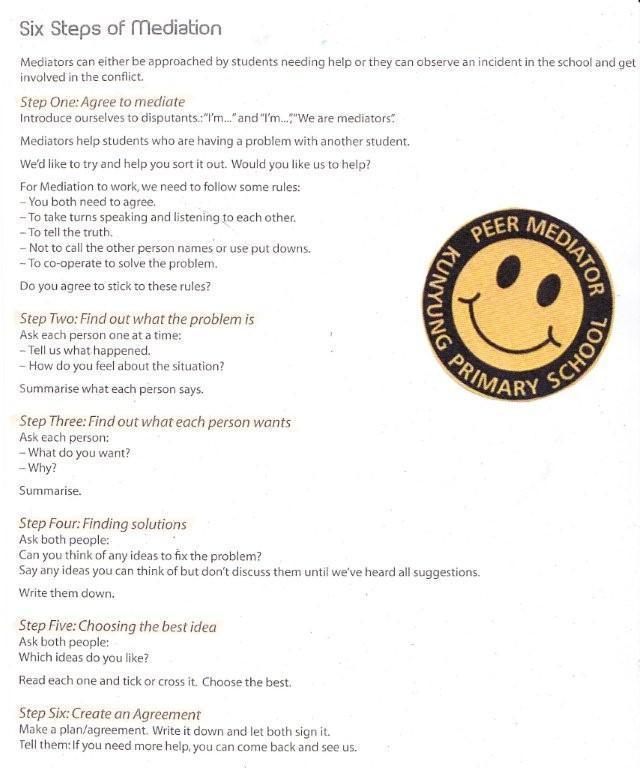 Appendix 5: Classroom Behaviour LogClassroom Behaviour LogName: 							Grade: 			Appendix 6: Playground Supervision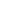 Supervision Ladder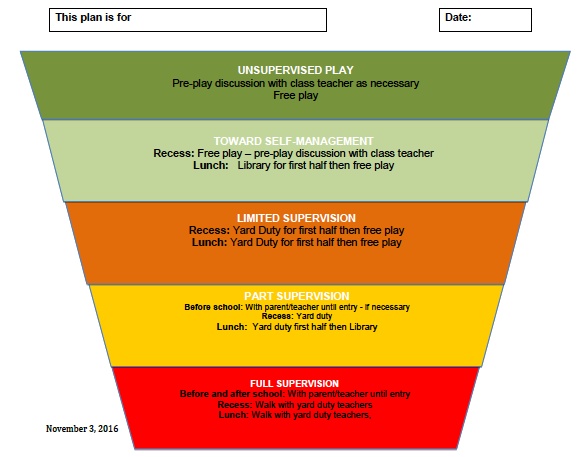 Appendix 7: Phone ProtocolThis suggested conversation is used to inform parents/guardians when their child has been involved in an incident.Staff Member: 											Phone Number/s of parent/guardian: 										Name of Parent / Guardians being contacted: 										Date of incident: 							Time of incident: 						I am calling to notify you that 				 has been involved in an incident today. I thought you would like to be aware of the situation and I would appreciate your support in following up this matter at home.Details of incident: 											Action taken so far: 										Further consequences include: 									How you can support:										Parent Response: 										Thank you for your ongoing support, it is great that we can work together to assist with_________		‘s learning.Appendix 8: Incident Report Proforma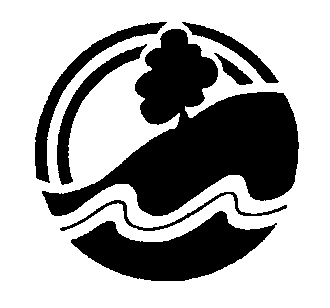 INCIDENT REPORTDate:  				Time:				Reported by:Students and Grade:	                                                Incident Description and Action:Appendix 9: Staged Response Model Appendix 11:  Social StoriesPhilosophy:I understand and remember better with picturesI like listening to stories about myself and my worldI want to hear how to be OKI need to “own” the story by being a part of the writing processIf I read it over and over again I know my expectationsHow to write a scriptThis is the situation (what happened, how you feel/felt)This is what other people did/feltValidate feelings (It’s OK to feel……….)This is what I want to do.  (Next time I will ………..)I will….Some examples:Doing Stuff I Don't Want to DoSometimes I get asked to do things that I don't want to do, or things that seem too hard.I say "I can't do that." or "I don't want to do that."It's OK to feel like it's too hard, but this happens often in life and you just have to learn to "Have a go."It's NOT OK to be rude or speak unkindly.Next time something challenges me, I will "Have a go." and not make a big deal about it.Everyone will be very proud of me, and I will be proud of me too!Talking KindlySometimes adults say something to me that makes me feel cross/annoyed/grumpy e.g " You need to get ready for school on time."They are saying that to help me, but it makes me feel cross, so I reply in a rude voice. e.g "Talk to the hand" or "Whatever."It's OK to feel cross/annoyed/grumpy, but it's not OK to talk rudely to adults. To my friends it may be funny, but to adults it's rude.Next time, I will ...... Count to 3,/Say OK Mum this makes me feel cross/annoyed/grumpy   but "I will do it."Mum, and my teachers will be proud of me, and I will be proud of myself too.Appendix 12: Strategy MatrixAppendix 13: ABC Behaviour Observation ChartAppendix 14: Child Safe PolicyWill be on website Appendix 15: Process to monitor student attendanceAppendix 16: Staff Agreed Norms  Pausing to allow time for thoughtI pause after asking questionsI pause after others speak to reflect before respondingI pause before asking questions to allow time for artful constructionParaphrasing within a pattern of pause – paraphrase – question to ensure deep listeningI listen and paraphrase to acknowledge and clarifyI listen and paraphrase to summarise and organiseI listen and paraphrase to shift levels of abstractionPutting inquiry at the centre to reveal and extend thinkingI inquire to explore perceptions, assumptions and interpretationsI invite others to inquire into my perceptions, assumptions and interpretationsI inquire before I advocateProbing to clarifyI seek understanding of the meaning of wordsI seek understanding of data, explanations, ideas, anecdotes and generalisationsI seek understanding of assumptions, perceptions and interpretationsPutting ideas on the table and pulling them off / placing data and perceptions before the groupI state the intentions of my communicationsI provide relevant facts, ideas, opinions and inferencesI remove and announce modifications of ideas, opinions and points of viewPaying attention to self and others to monitor our ways of workingI balance participation and open opportunities for others to contribute and respondI restrain my impulses to react, respond or rebut at inappropriate times or in ineffective waysI maintain awareness of the group’s task, processes and developmentPresuming positive intentions to support a non-judgemental atmosphereI communicate respectfully whether I agree or disagreeI embed positive presuppositions in my paraphrases, summaries and commentsI embed positive presuppositions when I inquire or probe for specificity www.adaptiveschools.com Appendix 17: Child Safety Code of ConductWill be on websiteAppendix 18: Parent Helper ProtocolsParent Classroom Helpers Dear ParentsThank you for volunteering to help in (Class name) this year. Attached is a copy of our ‘Parent Helper roster’ (Optional to include)The roster will begin on (Your choice of date) I have prepared a clipboard & ‘what to do’ notes that will be kept near the take home book boxes. (Your own info here)Regular reading supports children to develop their reading skills.Children will, however, progress in their own time and at their own pace and this information is to be considered confidential.Whilst working with children in our classroom, you may overhear conversations, or observe documents involving other students, maintaining confidentiality in such matters is also vital.If there are any behavioural issues whilst you are in the classroom the teacher will deal with this situation.Personal space of students should be honoured as we have many students with sensory issues. If you have any questions, please do not hesitate to come and see me. Your assistance in our classroom is greatly appreciated.Thanks for your wonderful support. We look forward to seeing you soon!Parent Protocols Excursions/CampsThank you for volunteering your time to support Kunyung Primary School.Prior to attending our excursion/camp could you please read through some protocols we have developed that will help to ensure a successful and enjoyable day for everyone:Confidentiality is expected- not sharing information about students with othersYour own child, or group you are working with, should adhere to the expectations of the whole group (eg: not buying food for them)Inform teachers of any behaviour issues- not deal with them yourselfPersonal space should be honoured- many children have sensory issuesWe appreciate your support and timeAppendix 1: Bullying Behaviours and ResourcesAppendix 2: Behaviour Management PlanAppendix 3: Restorative Chat	Appendix 4: 6 Steps of MediationAppendix 5: Classroom behaviour LogAppendix 6: Yard duty protocols and responsibilities Playground IncidentReport SheetSupervision LadderAppendix 7: Phone ProtocolAppendix 8: Incident Report ProformaAppendix 9: Staged ResponseAppendix 10: Circle TimeAppendix 11: Social StoriesAppendix 12: Strategy MatrixAppendix 13: ABC Behaviour Checklist Chart Appendix 14: Child Safe PolicyAppendix 15: Attendance ProtocolsAppendix 16: Staff Agreed Norms  Appendix 17: Child Safety Code of ConductAppendix 18: Parent Helper Protocols Factor2012 Teacher Effectiveness4.19Teacher Empathy4.24Stimulating Learning3.93Factor2013 Stimulating Learning5.27General Satisfaction5.22Inappropriate BehavioursAction to be takenFor example:‘Backchatting’ in classChoosing not to listen to instructionsNegative attitude to learningOrganisational difficulties (procrastinating, wasting learning time, avoidance of tasks)Disruptive behaviours (making noises, throwing things, rocking on chair)Continually calling outBeing the class clownNB: This process is a learning process. Some children may take a long time to achieve full control of their actionsRelate Learner Profile and AttitudesAssess the environment for triggers for example:Check for understanding of task and resources requiredCheck for student relationship issuesCheck for issues external to the classroomModify to restore effective learning environment. This could include:Restructuring the taskRestructuring the physical environmentReferring to the norms/essential agreementCircle Time discussion (See Appendix 10)Removal to a quiet space or another classroomAppropriate consequencesCheck for pattern of behaviour. If behaviours persist seek support from:Parent/s, Assistant Principal, Principal, colleagues, level leadersA Behaviour Support Plan (See Appendix 2) may be developed as a result of a Student Support Group meetingBehaviours which directly affect othersAction to be takenAction to be takenFor example:Interfering with others (talking or disrupting others while they are working)TeasingLack of tolerance towards other studentsLack of respect towards staffLying to other staff or studentsStealingBullyingCyber bullyingSwearingFor example:Interfering with others (talking or disrupting others while they are working)TeasingLack of tolerance towards other studentsLack of respect towards staffLying to other staff or studentsStealingBullyingCyber bullyingSwearingPlaygroundRelate to Learner Profile and Attitudes Assess the environment for triggers Restorative Chat (See Appendices 3 & 4) to take place between students involved and teacher who observed incidentConsequences developed, based on the outcome of discussion eg warning, placement on restricted play ladder, apology		 Yard Duty teacher to fill out a Playground Incident Report Slip (See Appendix 6) and place in classroom teacher’s pigeon holeClassroom teacher to discuss with  the child and file slip in student file to identify patterns of behaviour and implement appropriate consequencesDevelop Strategy Matrix see  if required  (See Appendix 12)ClassroomRelate to Learner Profile and AttitudesAssess the environment for triggers Restorative Chat (See Appendices 3 & 4) to take place between students involved and teacher who observed incidentConsequences developed, based on the outcome of discussionClassroom teacher to fill in Classroom Behaviour Log (See Appendix 5) to assist in identifying patterns of behaviourCheck for pattern of behaviour and consult with AP If behaviours persist seek support from Parent/s and/or the Assistant Principal, who will consult with members of the Wellbeing Team to develop a Staged Response (see Appendix 9) and support the development of a Behaviour Support Plan (See Appendix 2) or Strategy Matrix  by considering the following questions:
Do we need to monitor this student?Do we need to seek advice from SSSO”s?Is parent contact required? (See Appendix 7 for phone protocol)Is there an emerging pattern of behaviour?Is a Behaviour Support Plan required?Is counselling required? (Parental permission required)Do we need to address this issue more widely? Eg. Assembly, class discussionExtreme BehavioursAction to be takenEndangering self or othersDeliberately damaging propertyDeliberately hurting other students or staff physically or verballyRefusing to follow instructions from staffLeaving school grounds without permissionExtreme bullying or cyberbullyingRelate to Learner Profile and AttitudesImmediate withdrawal from playground or classroom to Assistant Principal’s officeRe-deploy ES staff to support – if possibleAssess the environment for triggers Restorative Chat (See Appendices 3 & 4) to be conducted between all involved, if appropriate/possible (NB: Includes parents)Refer to SSSO Wellbeing TeamConsequences, based on the outcome of Restorative ChatObserving teacher or Assistant Principal to fill out Incident Report (See Appendix 8)Assistant Principal or Principal to contact parent/s to report incidentAssistant Principal, Principal to ensure consequences are carried outIf there is a pattern of this type of behaviour a Behaviour Management Plan (See Appendix 2) to be devised at a Student Support Group meetingSuspension, if deemed appropriate If behaviours persist seek support from Parent/s and/or the Assistant Principal, who will consult with members of the Wellbeing Team to develop a Staged Response (see Appendix 9) and a  Behaviour Support Plan (See Appendix 2) or Strategy Matrix (See Appendix 12) by considering the following questions:Do we need to monitor this student?Is parent contact required? (See Appendix 7 for phone protocol)Is there an Behaviour Support Plan required?Is counselling required? (Parental permission required)Do we need to address this issue more widely? Eg. Assembly, class discussionStudent:  Date:Grade:SSG members:SSG members:SSG members:Problem behaviours:Problem behaviours:Problem behaviours:Goals/Expected behaviours to build up/develop: (PYP attitudes etc.)Goals/Expected behaviours to build up/develop: (PYP attitudes etc.)Goals/Expected behaviours to build up/develop: (PYP attitudes etc.)Strategies to prevent problem behaviours and promote alternative behaviours:Strategies to prevent problem behaviours and promote alternative behaviours:Strategies to prevent problem behaviours and promote alternative behaviours:Incentives/rewards (if appropriate)School:Home:Incentives/rewards (if appropriate)School:Home:Incentives/rewards (if appropriate)School:Home:ConsequencesSchool:Home:ConsequencesSchool:Home:ConsequencesSchool:Home:Review date:Achievement Ratings:1 No/little  progress                     2 Expected behaviours consolidating     3 Expected behaviours established – BMP ceased     Review date:Achievement Ratings:1 No/little  progress                     2 Expected behaviours consolidating     3 Expected behaviours established – BMP ceased     Review date:Achievement Ratings:1 No/little  progress                     2 Expected behaviours consolidating     3 Expected behaviours established – BMP ceased     DateIncidentAction\StageActionStage 1   IdentificationTeacher(s) identify student with specific learning and/or behaviour needs. Teacher(s) gather background information from previous teachers/ parents Consult with Assistant Principal to develop an approach through an Individual Learning./Behaviour Plan. Attempt strategies using program modifications and behaviour modification strategies Timeline set for improvement with student. Agreed communication processes established with home.Stage 2   Student Support PlanNo improvement noticeable. Referral is made to Assistant Principal and Student Support Group (SSG) is formed and an individual educational plan is developed.  Goals and strategies developed, monitored and reviewed by nominated person from the SSG. This stage can include any appropriate school-based programs that the SSG believes will assist the student re-engage.  Stage 3.     Support Services involvementSSG links to appropriate services to support the student, parent and staffMeet with parents and gain parents’ written consentAssistant Principal registers student online on SOCSAssistant Principal will liaise with appropriate services eg SSSO’s, Health providers and Community agencies and coordinate the support.Referral documents to be completed fully, assessment, counselling, and other interventions take place.Stage 4     Alternative placement/supportsPSD application consideredDEECD Guidance Officer/Psychologist makes a referral to DEECD alternative setting, if appropriatePrograms provided by community agencies or other schools are considered, e.g. Adolescent Recovery Centre, Austin hospital, Monash Stepping Stones.Stage 5     Regional ReviewThe principal contacts the Senior Education Officer to review the staged response undertaken and identify the student’s educational options.Background information:Background information:Background information:Background information:Background information:Background information:CommunicationSocial interactionsRestrictive or Repetitive behaviourSensoryInformation processing and/or learning stylesCharacteristics/TriggersBehavioursStrategiesAntecedentTrigger- what happened before the behaviourPlease include all actions by the student in focus and all the other students- both negative and positive.BehaviourWhat was the behaviour?How long did it last?Has this happened in this location before?Who was involved?(list all people)Consequences/reactionWhat happened after the behaviour?What intervention was there by an adult?What was the consequence?What kind of reaction did the behaviour receive from both other students and adults?This may be important in establishing why the behaviour occurred.Date and signatureWho witnessed this behaviour and who was informed?This will then allow us to work as a team in establishing the meaning behind the student’s behaviours and allow us to develop and implement valuable strategies.StaffOfficeParentsActionClass teachers and specialists -  record presence on eCases twice a day – by 9.15 and 2.45Office (Natalie) record attendance from coloured sheets onto Cases21Notify school of reason for absence before 9.15, through:Note to teacherPhoning the school – office hours 8.30 – 4.30Leaving message on answering machineEnter absence on SkoolbagUpdate the answering machineStaff use coloured attendance slips if having trouble with eCasesAny absences reported directly to office by parents are recorded in the “Absence Book” and then transferred to Cases21 on the same day by the Office (NatalieInform parents that all absences must be reported by 9.15 am and remind parents how to do soabsentee letters will be distributed and must be returned for school accountabilityStaff inform Office (Eleanor) if having troubles with eCasesLate and early departures are signed in by parents and then transferred to Cases21on the same day by the Office (Natalie)Remind teachers to send out absentee lettersStaff ask parents to complete the blue absence note (either from class folder or from the office) if parents discuss an upcoming absence e.g. family holiday.  This is entered on eCases by the person who receives itAny absences sent to Skoolbag from parents is forwarded to Eleanor’s email, printed out  and then transferred to Cases21on the same day by the Office (Natalie)Eleanor to print out year to date unexplained absences to catch up on 2016 dataStaff send students to the office for a late pass if the students are not in attendance when the class enters the classroomOffice (Natalie/Eleanor) to call parents after 9.30 if absence has not been explained (ST21306)Clarify the process for marking the roll when class has specialists at start of the day of immediately after lunchCRT’s record attendance on coloured attendance sheets – yellow for am and green for pm – and send immediately to officeOffice (Natalie) generate absentee letters from the previous week (Cases21)and distribute to teachersReturned absentee letters to be collected by class teacher and reason for absence recorded on ecases by the class teacherOffice (Natalie) print off Monthly attendance roll by home group in the first week of each month – for the previous month (ST21067)  Level leaders schedule attendance trends for the meeting agenda for the first meeting of each month – reminded by Lois at Level Leaders meetingMonthly attendance data distributed to class teacher for discussion at level team meetingsLevel teams discuss strategies to improve attendance and consult with LoisOffice (Natalie)  to note any absence, late arrivals and early departure trends – either weekly or monthly -  and discuss with Assistant Principal (Lois) for appropriate action starting with discussion with class teacher